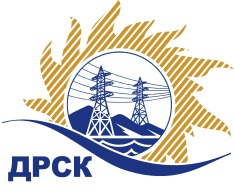 Акционерное Общество«Дальневосточная распределительная сетевая  компания»Протокол заседания Закупочной комиссии по вскрытию поступивших конвертовг. Благовещенск          Способ и предмет закупки: открытый запрос предложений: «Монтаж и наладка ячеек на ПС 35/6 кВ "Интурист" Закупка № 287	Планируемая стоимость закупки в соответствии с ГКПЗ: 2 400 000,00 руб. без учета НДС.ПРИСУТСТВОВАЛИ:Три член постоянно действующей Закупочной комиссии АО «ДРСК» 2 уровняИнформация о результатах вскрытия конвертов:В ходе проведения запроса предложений было получено 3 заявки, конверты с которыми были размещены в электронном виде на Торговой площадке Системы www.b2b-energo.ru.Вскрытие конвертов было осуществлено в электронном сейфе организатора запроса предложений на Торговой площадке Системы www.b2b-energo.ru автоматически.Дата и время начала процедуры вскрытия конвертов с предложениями участников:10:13   16.01.2017Место проведения процедуры вскрытия конвертов с предложениями участников:Торговая площадка Системы www.b2b-energo.ruВ конвертах обнаружены предложения следующих участников запроса предложений:Ответственный секретарь Закупочной комиссии 2 уровня АО «ДРСК»	М.Г. ЕлисееваТерёшкина Г.М.(4162)397-260	№ 266/УТПиР-В16.01.2017г.№Наименование участника и его адресПредмет заявки на участие в запросе предложений1ООО "ЭТК Энерготранс" (680054, г. Хабаровск, ул. Трехгорная 8)Заявка, подана 13.01.2017 в 09:43
Цена: 2 359 998,82 руб. (цена без НДС: 1 999 999,00 руб.)2ООО "ДТЭН" (680000, Россия, Хабаровский край, г. Хабаровск, ул. Ким-Ю-Чена, д. 4, оф. 43)Заявка, подана 13.01.2017 в 09:17
Цена: 2 360 000,00 руб. (цена без НДС: 2 000 000,00 руб.)3ООО "Амур-ЭП" (680032, Хабаровский край, г. Хабаровск, пр-кт 60 лет Октября, 128 А)Заявка, подана 13.01.2017 в 02:30
Цена: 2 832 000,00 руб. (цена без НДС: 2 400 000,00 руб.)